ИНТЕГРИРОВАННАЯ ИНФОРМАЦИОННАЯ СИСТЕМА В СФЕРЕ КОНТРОЛЯ ЗА ОБОРОТОМ ДРАГОЦЕННЫХ МЕТАЛЛОВ И ДРАГОЦЕННЫХ КАМНЕЙ НА ВСЕХ ЭТАПАХ ИХ ОБОРОТА(ИИС ДМДК)ИНСТРУКЦИЯ по специальному учету организаций в иИс дмдкЛистов 36Москва2019 г.СОДЕРЖАНИЕСОДЕРЖАНИЕ	2ПРИНЯТЫЕ СОКРАЩЕНИЯ	31	Регистрация и авторизация пользователя	41.1.	Регистрация на веб-форме	41.2.	Авторизация на веб-форме	82	Заполнение и отправка формы запроса	92.1.	Заполнение формы для ИП	92.2.	Заполнение формы для ЮЛ	142.3.	Сохранение, загрузка и отправка формы запроса в ГИПН	173	Выход из системы	194	Внесение изменений в карту спецучета организации	204.1	Оформление заявки на внесение изменений	204.2	Согласование внесения изменений	215	Регистрация в ИИС ДМДК новых пользователей от имени организации	236	Общее описание действий на стороне Пробирной палаты	316.1.	Принятие решения о постановке на спецучет	316.2.	Отказ в постановке	336.3.	Принятие изменений	346.4.	Отказ в изменениях	356.5.	Функция «Требует корректировки»	35ПРИНЯТЫЕ СОКРАЩЕНИЯРегистрация и авторизация пользователяРегистрация на веб-формеЗаполнение и отправка формы запроса постановки на специальный учет осуществляется через веб-форму. Организации, желающей отправить свои данные на постановку на специальный учет, необходимо перейти в веб-форму, указав в строке браузера адрес сайта http://83.222.212.93:81/jtracker-spltracking-appserver/. Откроется страница с формой авторизации пользователя (Рисунок 1).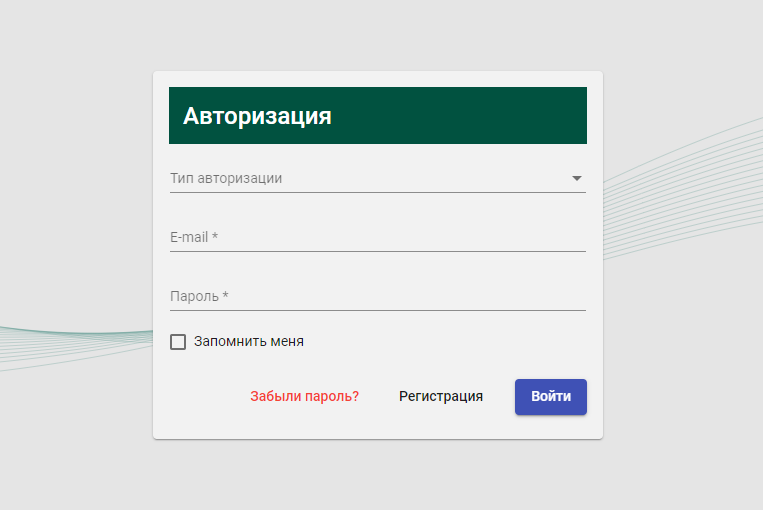 Рисунок . Форма авторизации на сайтеДля регистрации нового пользователя нажмите кнопку «Регистрация». Откроется страница с формой регистрации (Рисунок 2).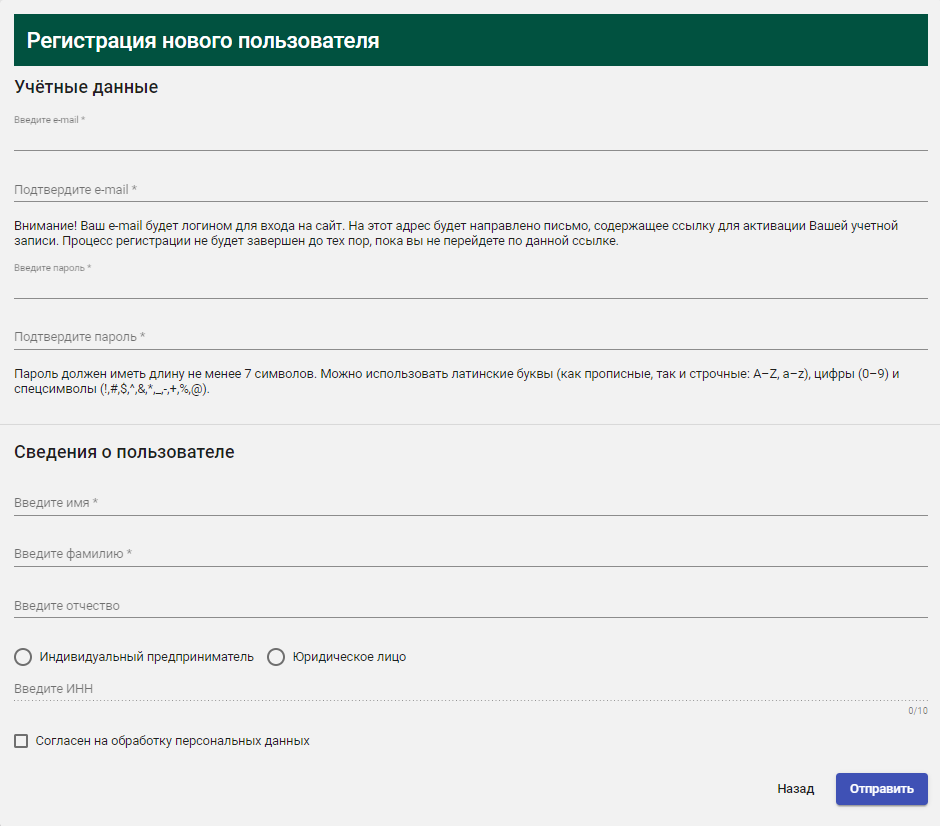 Рисунок . Форма регистрации нового пользователя на сайтеПоля, отмеченные символом «*», обязательны для заполнения.В блоке «Учетные данные» в соответствующие поля необходимо ввести и подтвердить e-mail, который будет служить логином для входа на сайт. На указанный электронный адрес также придет письмо для активации учетной записи.Далее необходимо придумать пароль и указать его в поле ввода и поле подтверждения пароля. Пароль должен соответствовать указанным требованиям (длина не менее 7 символов).В блоке «Сведения о пользователе» введите имя, фамилию и отчество (необязательно) пользователя. Далее выберите тип участника-организации —  Индивидуальный предприниматель или Юридическое лицо (Рисунок 3).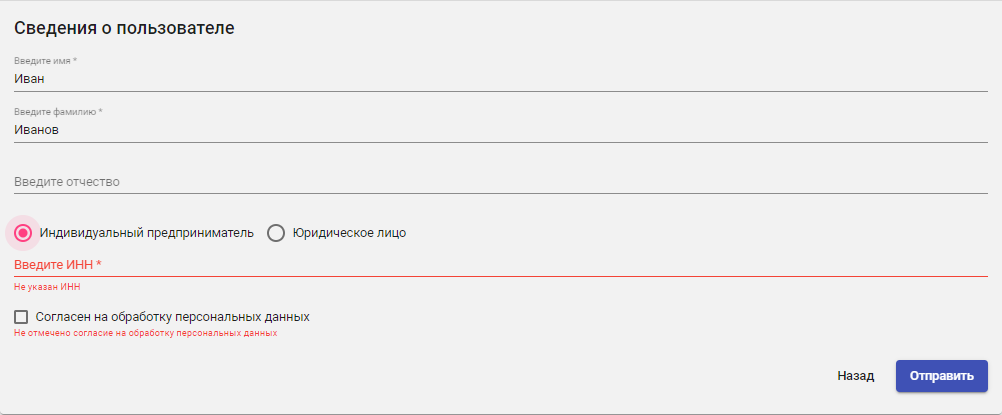 Рисунок . Блок «Сведения о пользователе»В зависимости от выбранного типа участника необходимо указать его ИНН: для индивидуального предпринимателя ИНН должен состоять из 12 символов, для юридического лица — из 10 символов.После заполнения всех полей отметьте чекбокс «Согласен на обработку персональных данных» и нажмите кнопку «Отправить» для отправки введенных данных. Появится страница с сообщением о том, что требуется активация учетной записи (Рисунок 4).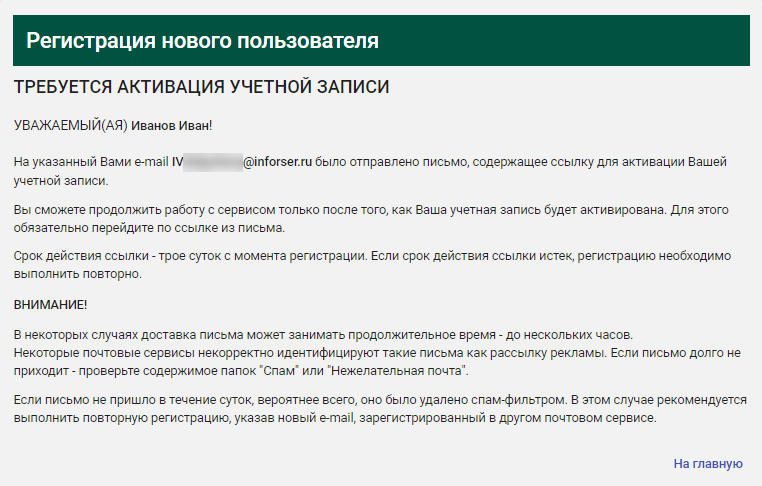 Рисунок . Сообщение о требовании активации учетной записиСледуя инструкции в сообщении, перейдите в почтовый ящик, адрес которого был указан при регистрации. На него должно прийти письмо, содержащее ссылку для активации учетной записи (Рисунок 5).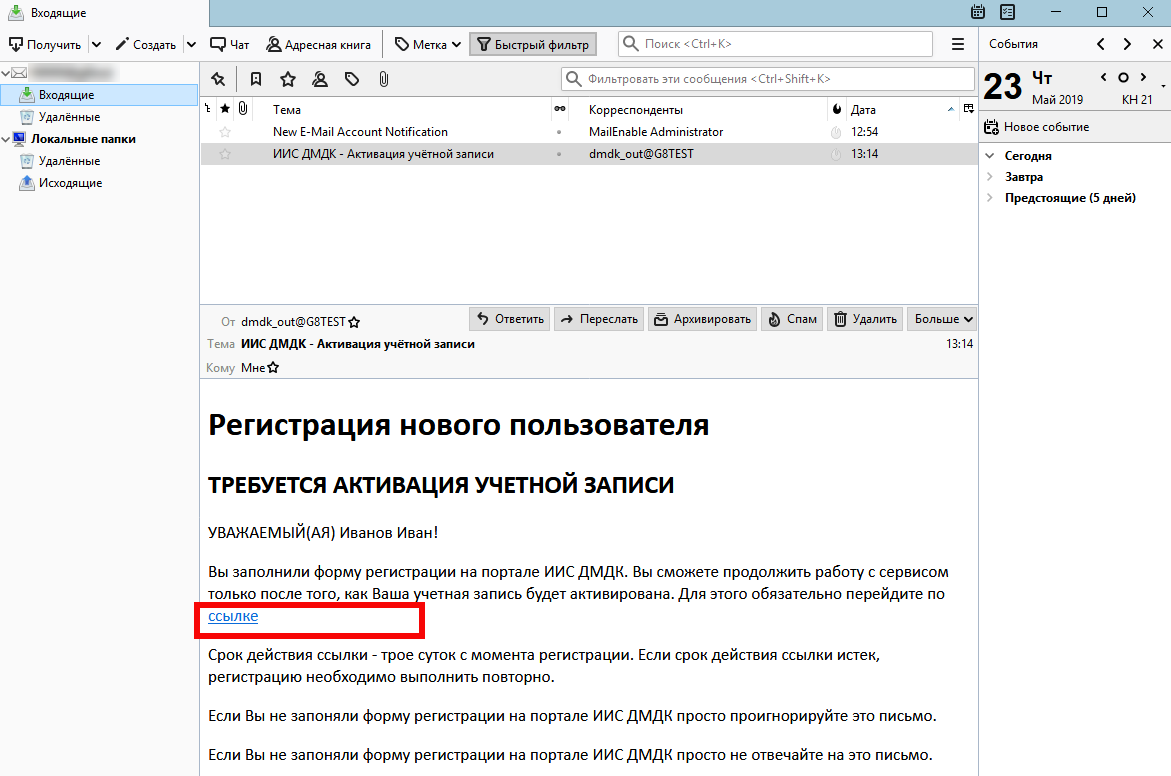 Рисунок . Письмо с ссылкой для активации учетной записиПерейдите по ссылке, содержащейся в письме. Откроется страница сайта с сообщением о том, что активация произведена успешно (Рисунок 6).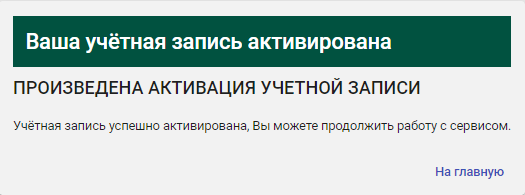 Рисунок . Подтверждение активации учетной записиВнимание! При регистрации на сайте допускается использование электронного адреса любого почтового сервера.После активации учетной записи пользователь может осуществить вход в веб-форму и сформировать запрос на постановку на спецучет.Авторизация на веб-формеДля входа в веб-форму перейдите на страницу авторизации 
(см. Рисунок 1) и заполните все поля.В поле Тип авторизации выберите значение «E-mail и пароль». В поле «E-mail» и поле «Пароль» введите учетные данные, указанные при регистрации. Для того чтобы e-mail и пароль сохранились при последующем входе в систему отметьте чекбокс «Запомнить меня».Для входа нажмите кнопку «Войти». Откроется страница сайта с формой запроса постановки на специальный учет, которую необходимо заполнить (Рисунок 7).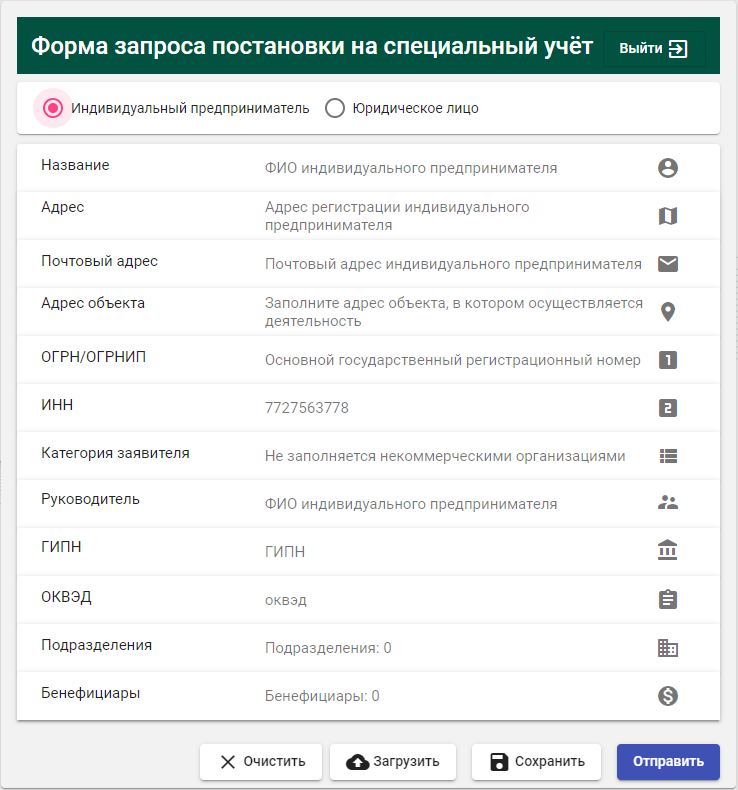 Рисунок . Форма запроса постановки на специальный учетЗаполнение и отправка формы запросаПосле входа на сайт пользователь попадает на страницу с формой запроса постановки на специальный учет (см. Рисунок 7), которую необходимо заполнить.В верхней строке формы необходимо выбрать тип участника — Индивидуальный предприниматель или Юридическое лицо и заполнить открывшиеся поля.Некоторые поля будут заполнены данными пользователя, указанными при регистрации. Незаполненные поля содержат подсказки, какие именно сведения необходимо в них указать.При наведении на любое поле, оно будет подсвечено, а при нажатии — поле откроется для заполнения. После заполнения поля нажмите кнопку «Далее» в правом нижнем углу для быстрого перехода к следующему параметру (см. Рисунок 9). Заполнение формы для ИПИндивидуальному предпринимателю необходимо заполнить следующие поля формы запроса (Рисунок 8).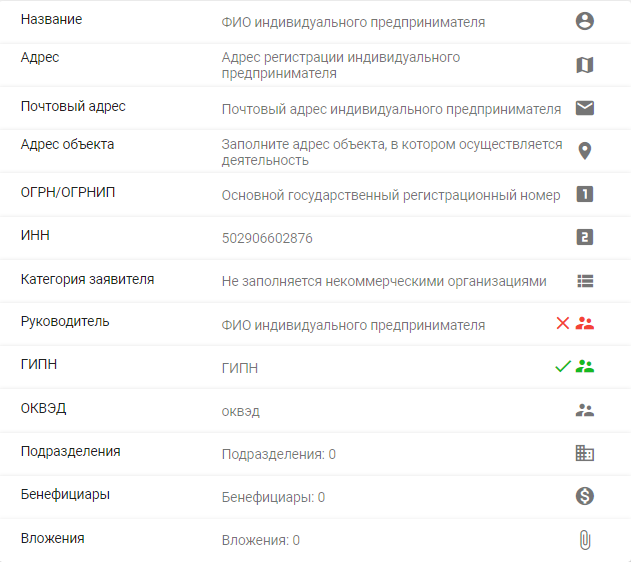 Рисунок . Форма запроса постановки на специальный учет для ИППорядок заполнения полей формы:Название — введите полное наименование ИП (Рисунок 9).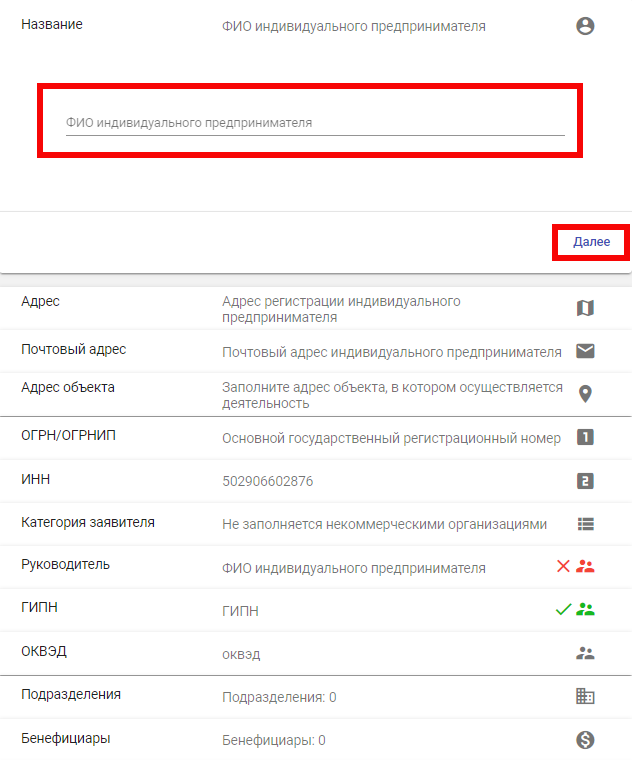 Рисунок . Заполнение поля «Название» формы запроса для ИПАдрес — укажите адрес регистрации ИП. При нажатии на параметр откроется блок полей, которые необходимо заполнить: Субъект РФ (выбирается из выпадающего списка), Почтовый индекс, Город/населенный пункт, Улица, дом/корпус/квартира, 
E-mail, Телефон/факс, Официальный сайт (при наличии). Для перехода к следующему параметру воспользуйтесь кнопкой «Далее», для возврата к предыдущему — кнопкой «Назад».Почтовый адрес — укажите почтовый адрес ИП, заполнив поля: Субъект РФ, Почтовый индекс, Город/населенный пункт, Улица, дом/корпус/квартира, Абонентский ящик. При нажатии на соответствующую кнопку можно скопировать юридический адрес ИП (Рисунок 10).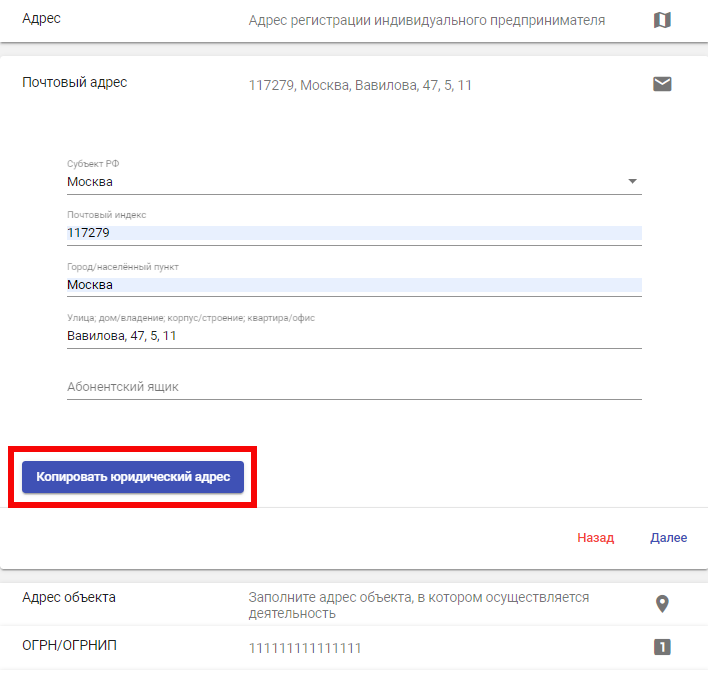 Рисунок . Копирование юридического адреса для заполнения почтового адресаАдрес объекта — введите адрес объекта, в котором осуществляется деятельность ИП. Заполните поля: Субъект РФ, Почтовый индекс, Город/населенный пункт, Улица, дом/корпус/квартира. При нажатии на соответствующую кнопку можно скопировать юридический адрес ИП, как в блоке Почтовый адрес (см. Рисунок 10).ОГРН/ОГРНИП — введите Основной государственный регистрационный номер ИП.ИНН — поле будет заполнено, поскольку ИНН указывается во время регистрации пользователя. Значение ИНН доступно для редактирования.Категория заявителя — из выпадающего списка необходимо выбрать одно из значений: Среднее предприятие, Микропредприятие, Крупное предприятие, Малое предприятие.Руководитель — указывается ФИО индивидуального предпринимателя.ГИПН — из выпадающего списка нужно выбрать ГИПН, к которой относится ИП.ОКВЭД — указывается код вида экономической деятельности из выпадающего списка. Можно отметить несколько значений.Подразделение — при нажатии на кнопку «+» откроется форма для заполнения сведений о подразделении (Рисунок 11). Заполните все поля формы и нажмите кнопку «Сохранить», если у ИП есть подразделение.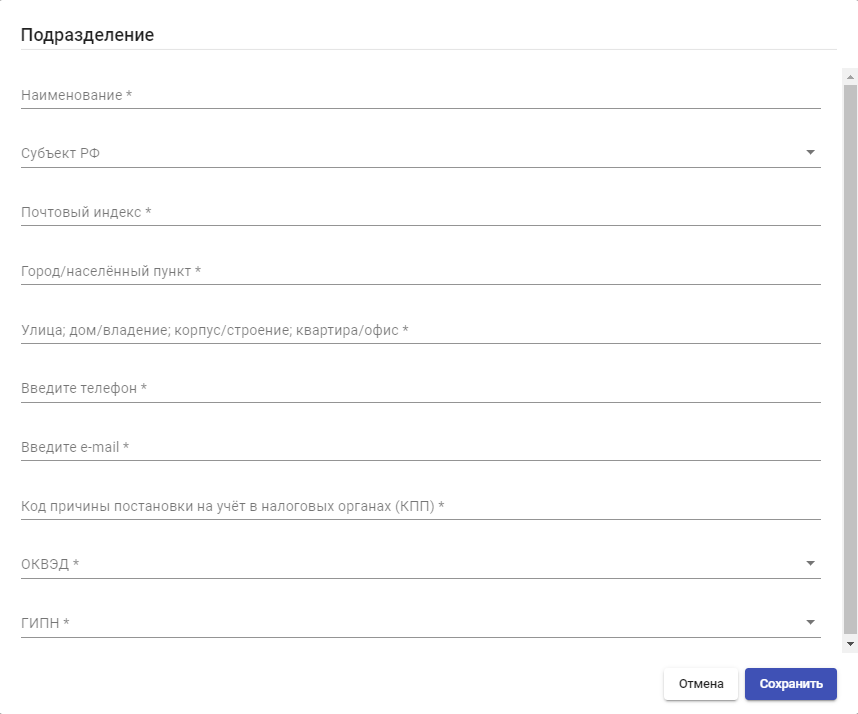 Рисунок . Форма заполнения сведений о подразделении ИПБенефициары — при наличии у ИП бенефициаров нажмите на кнопку «+» и заполните сведения о бенефициаре в открывшейся форме (Рисунок 12).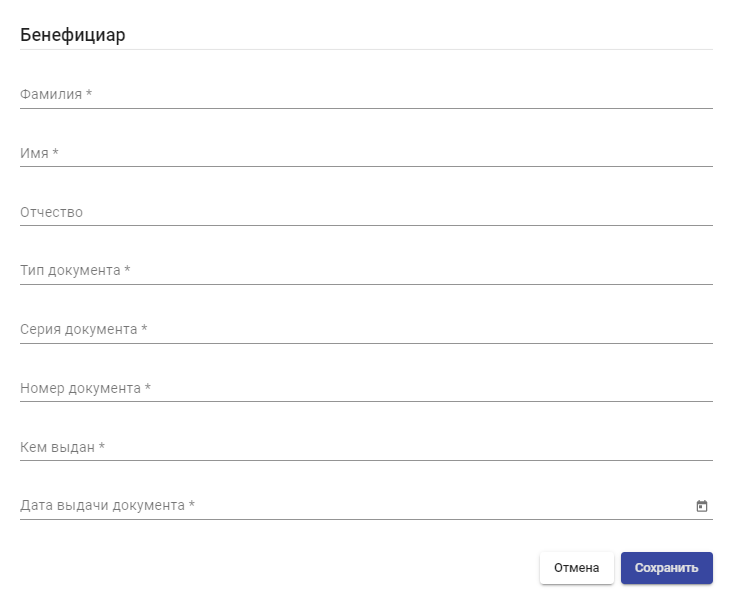 Рисунок . Заполнение сведений о бенефициареВложения — при нажатии на кнопку «+» откроется проводник файлов. Можно выбрать файл любого формата (электронные документы, сертификаты, свидетельства и т.д.) для добавления к сведениям об ИП.Заполнение формы для ЮЛФорма запроса постановки на специальный учет для юридического лица выглядит следующим образом (Рисунок 13). Для отображения полей формы, которые необходимо заполнить, установите переключатель в положение «Юридическое лицо».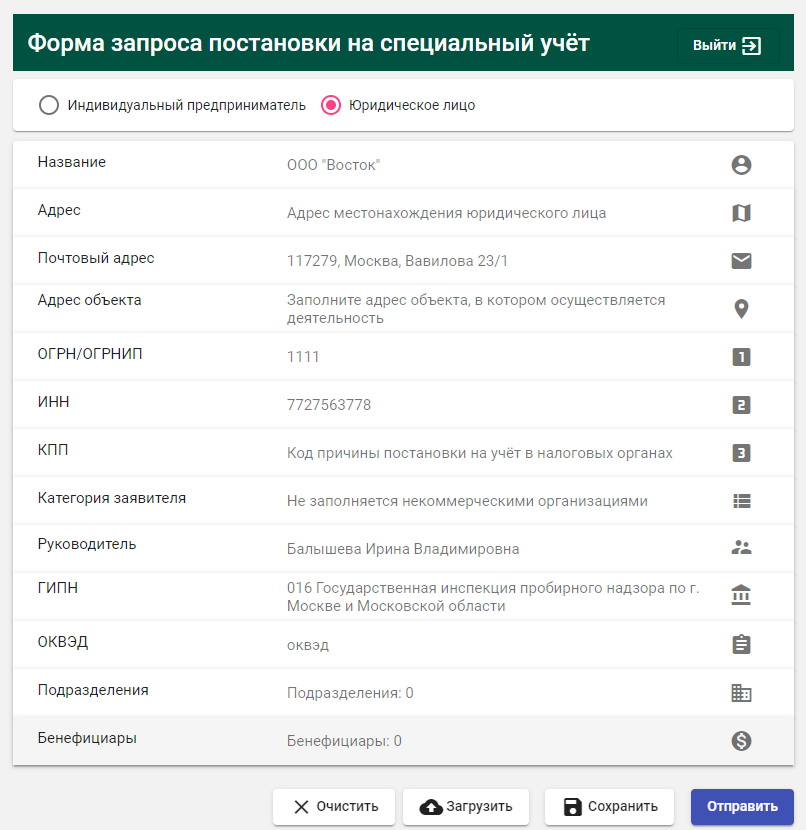 Рисунок . Форма запроса постановки на специальный учет для ЮЛПорядок заполнения полей формы:Название — введите полное и краткое наименование организации в соответствующие поля.Адрес, Почтовый адрес, Адрес объекта — введите адрес местонахождения организации, почтовый адрес и адрес объекта, в котором осуществляется деятельность. Заполнение полей происходит аналогично тем же полям для ИП (см. п. 2.1).ОГРН/ОГРНИП — введите Основной государственный регистрационный номер организации.ИНН — поле будет заполнено, поскольку ИНН указывается во время регистрации пользователя. Значение ИНН доступно для редактирования.КПП — укажите код причины постановки организации на учет в налоговых органах. Категория заявителя — из выпадающего списка необходимо выбрать одно из значений: Среднее предприятие, Микропредприятие, Крупное предприятие, Малое предприятие. Поле не заполняется некоммерческими организациями.Руководитель — указывается ФИО руководителя организации.ГИПН — из выпадающего списка нужно выбрать ГИПН, к которой относится организация.ОКВЭД — указывается код вида экономической деятельности из выпадающего списка. Можно отметить несколько значений.Подразделение — при нажатии на кнопку «+» откроется форма для заполнения сведений о подразделении. Заполните аналогично форме сведений о подразделении для ИП (см. Рисунок 11).Бенефициары — при наличии у организации бенефициаров нажмите на кнопку «+» и заполните сведения о бенефициаре в открывшейся форме. Заполнение аналогично форме сведений о бенефициаре для ИП (см. Рисунок 12).Вложения — при нажатии на кнопку «+» откроется проводник файлов. Можно выбрать файл любого формата (электронные документы, сертификаты, свидетельства и т.д.) для добавления к сведениям об организации.Сохранение, загрузка и отправка формы запроса в ГИПН После заполнения формы запроса постановки на специальный учет ее необходимо отправить на проверку в ГИПН. Для этого нажмите на кнопку «Отправить» внизу формы. Появится сообщение для подтверждения отправки формы (Рисунок 14).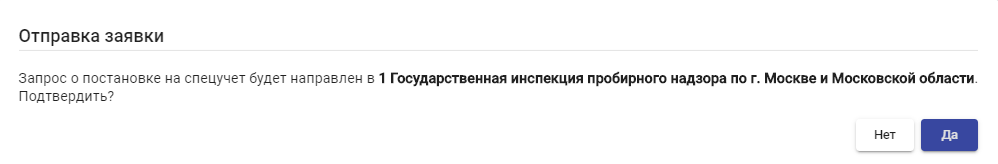 Рисунок . Подтверждение отправки формы запроса в ГИПНПри нажатии на кнопку «Нет» сообщение будет закрыто, и форма запроса не будет отправлена.Для подтверждения отправки нажмите кнопку «Да». Появится всплывающее сообщение, информирующее о том, что форма запроса отправлена успешно. На электронный адрес пользователя придет уведомление, что заявка организации принята к рассмотрению (Рисунок 15).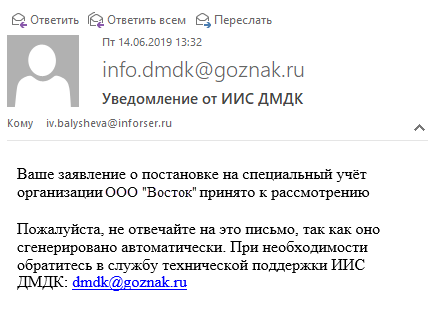 Рисунок . Уведомление от ИИС ДМДКЕсли пользователю требуется сохранить частично заполненную форму запроса или произвести отправку в ГИПН позднее можно сохранить текущие данные. Для этого нажмите на кнопку «Сохранить» внизу формы. Введенные в форму данные будут выгружены в файл «data.json».Чтобы продолжить заполнение формы и отправить ее в ГИПН загрузите ранее сохраненный файл «data.json», нажав на кнопку «Загрузить». Поля, которые были заполнены при предыдущем сеансе работы с системой, будут автоматически заполнены.Для удаления данных из формы запроса нажмите кнопку «Очистить».Завершение сеанса работы с веб-формойПосле завершения работы с веб-формой пользователю необходимо выйти из своей учетной записи. Для этого нажмите на кнопку «Выйти» в правом верхнем углу формы. При наведении курсора на данную кнопку всплывает имя пользователя текущей учетной записи (Рисунок 16).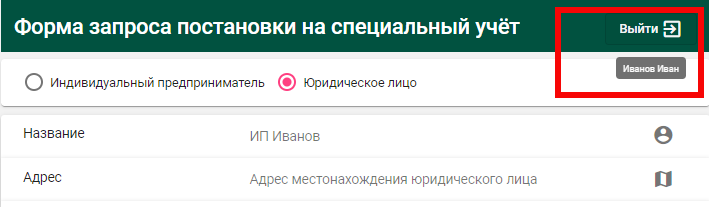 Рисунок . Кнопка выхода из учетной записиПосле выхода из учетной записи пользователь возвращается на страницу авторизации (см. Рисунок 1), откуда можно совершить повторный вход в веб-форму или сменить учетную запись.Внесение изменений в карту спецучета организацииОформление заявки на внесение измененийОформление заявки на внесение изменений в данные спецучета производит пользователь ИИС ДМДК с правами Регистратора. Для этого необходимо выполнить следующие действия.Открыть Карту спецучета организации в соответствующем разделе в режиме просмотра и нажать кнопку «Внесение изменений» (Рисунок 17).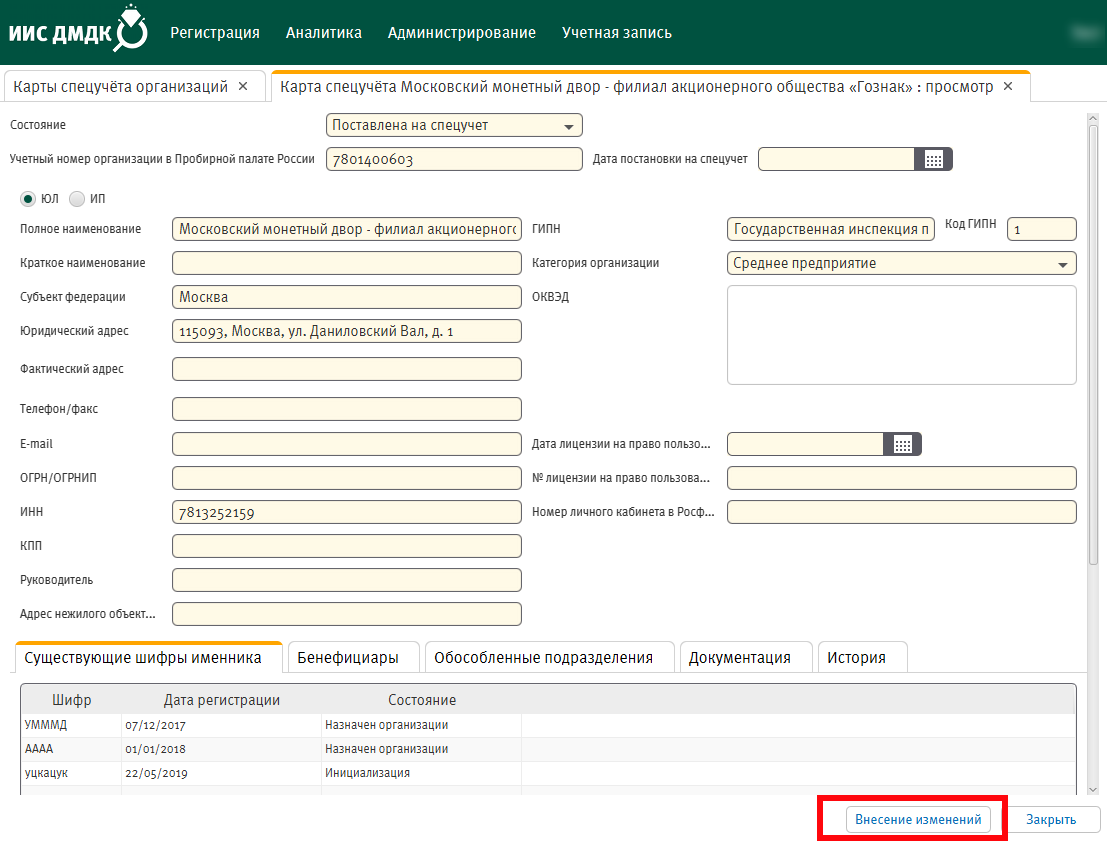 Рисунок . Карта спецучета организации. Кнопка «Внесение изменений»Откроется форма «Заявление на внесение изменений в карту спецучета» с данными заполненными из карты организации, куда необходимо внести требуемые изменения. Для сохранения изменений нажмите кнопку «Сохранить». Заявка на изменения появится в «Журнале заявок на операции по спецучету» в статусе «Новое», где ее можно при необходимости отредактировать.При нажатии на кнопку «Готово» заявление переводится в статус «Готово» и его нельзя редактировать.Согласование внесения измененийСогласование внесения изменений происходит между оператором ГИПН и пользователем от организации с правами Регистратора.Если оператор ГИПН не принимает внесенные в карту спецучета изменения, то он переводит заявление в статус «Требует корректировки».Регистратор увидит, что в Журнале заявок на операции по спецучету статус заявки изменился на «Требует корректировки». В этом статусе доступно редактирование и удаление заявления (Рисунок 18).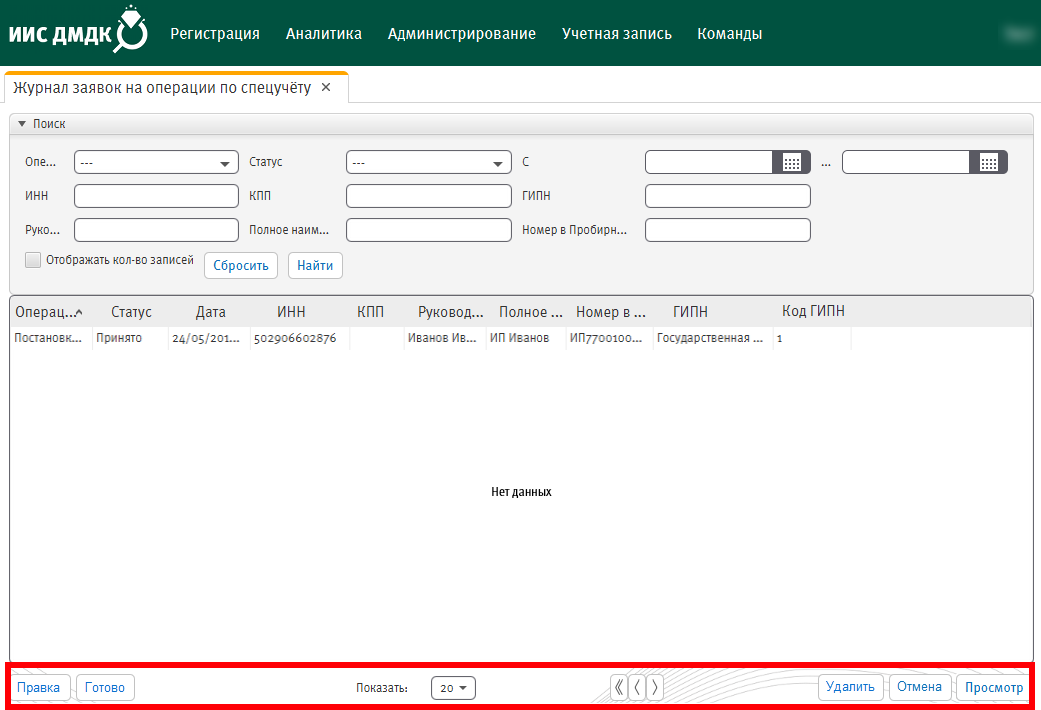 Рисунок . Кнопки редактирования и удаления заявкиНажмите кнопку «Правка» и отредактируйте заявление. После редактирования заявление можно сохранить (статус «Новое») и повторно отправить в ГИПН (статус «Готово»).Процесс согласования повторяется пока у оператора ГИПН не останется замечаний к заявке.Внимание! Все действия по внесению изменений в карту спецучета фиксируются в Журнале спецучета в учетной записи Регистратора.Внимание! Внесение изменений в карту спецучета доступно только для уже зарегистрированной в ИИС ДМДК организации.Если требуется внести изменения в первичный запрос постановки на спецучет, отправленный через веб-форму, то после отказа ГИПН необходимо отправить через веб-форму повторный запрос, предварительно исправив неверные данные об организации.Регистрация в ИИС ДМДК новых пользователей от имени организацииПосле постановки организации на специальный учет оператор ГИПН передает организации данные для подключения и входа в учетную запись с правами Администратора организации (на этапе Эксперимента данные высылаются по электронной почте).Зарегистрированная в ИИС ДМДК организация может создавать учетные записи пользователей с правами:Администратор организацииРегистраторПровайдерДля управления учетными записями пользователей войдите в ИИС ДМДК, указав учетные данные, полученные от оператора ГИПН, в окне авторизации, и нажмите кнопку «Войти» (Рисунок 19).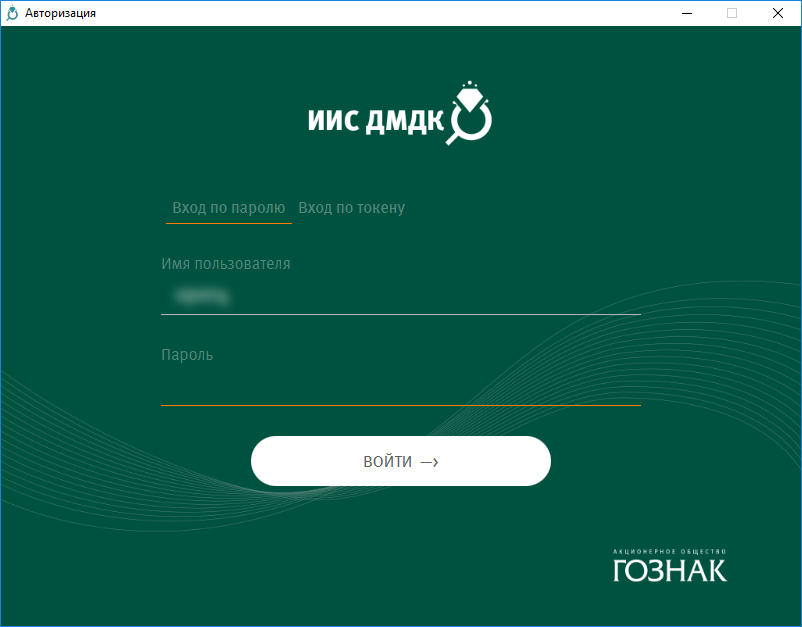 Рисунок . Окно входа в ИИС ДМДКПри первом входе система автоматически попросит сменить действующий пароль. Появится окно для изменения пароля (Рисунок 20).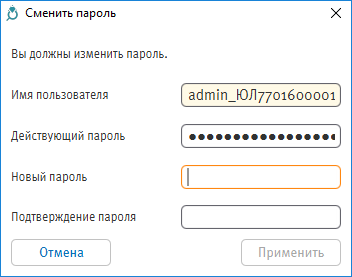 Рисунок . Окно для смены пароля учетной записиВведите действующий и новый пароли в соответствующие поля. Подтвердите новый пароль повторным вводом и нажмите кнопку Применить. Появится сообщение, подтверждающее успешную смену пароля (Рисунок 21).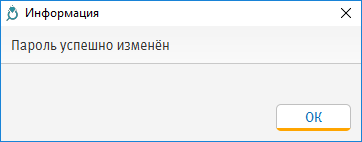 Рисунок . Сообщение с подтверждением смены пароляОткроется главная страница ИИС ДМДК для пользователя с ролью Администратор организации, которая выглядит следующим образом (Рисунок 22).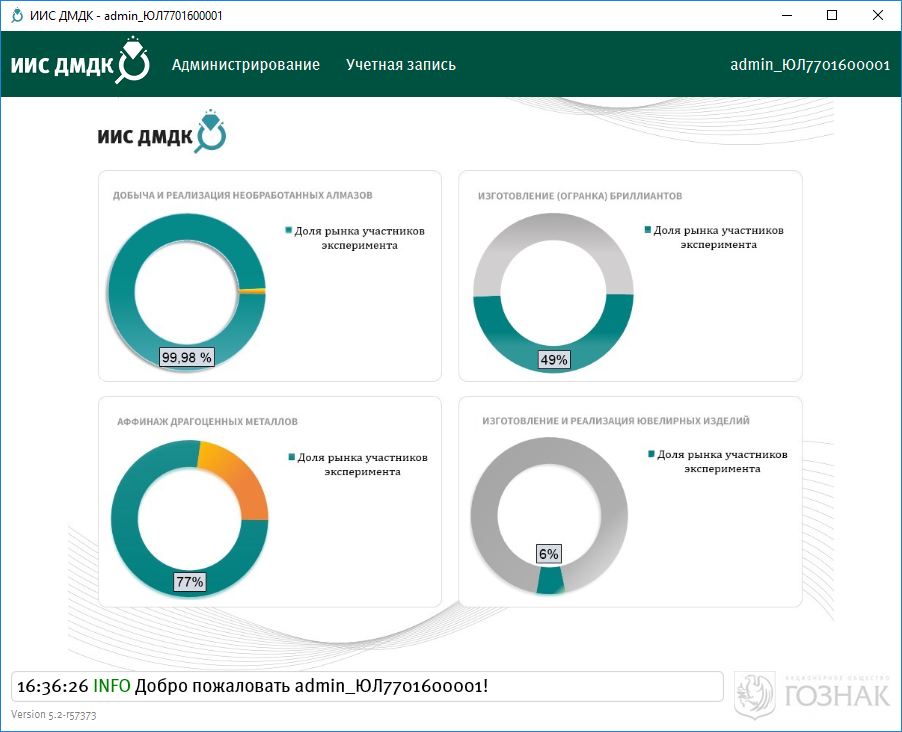 Рисунок . Главная страница ИИС ДМДК для Администратора организацииНа главной странице ИИС ДМДК перейдите в раздел «Администрирование» и выберите пункт «Учетные записи». Откроется вкладка Пользователи (Рисунок 23).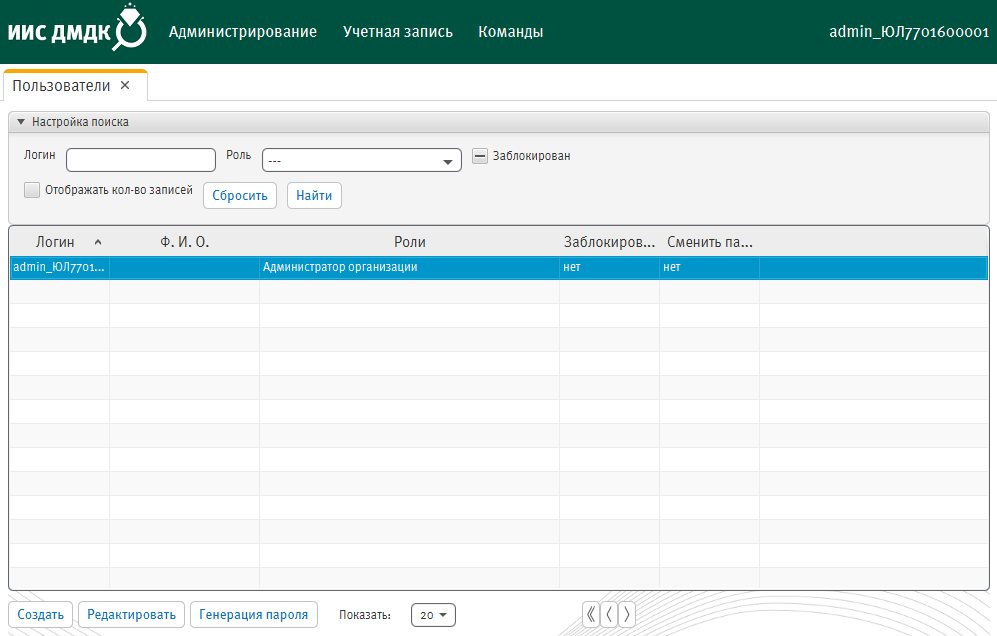 Рисунок 23. Учетные записи пользователей в ИИС ДМДКВверху страницы расположены настройки поиска по учетным записям.В поле Логин вводится полностью или частично логин пользователя. В поле Роль из выпадающего списка выбирается роль пользователя. Доступны значения: Администратор организации, Провайдер, Регистратор.Для поиска по полю Заблокирован следует отметить соответствующий чекбокс. По данному полю возможны три варианта поиска:если чекбокс отмечен символом «галочка» («✓») в результатах поиска будут отображаться только заблокированные записи;если чекбокс отмечен символом «минус» («‒»), то в результатах поиска будут отображаться только все учетные записи (и заблокированные и активные);если чекбокс не отмечен, то в списке будут отображаться только активные записи пользователей.Для отображения количества записей в списке необходимо отметить чекбокс «Отображать кол-во записей». Значение будет изменяться при изменении параметров поиска.После ввода параметров поиска нажмите кнопку Поиск. Список записей, удовлетворяющих заданным критериям, будет сформирован в таблице ниже. Для сброса параметров поиска нажмите кнопку Сбросить, а для отображения всех записей повторно нажмите кнопку Найти.Под блоком поиска расположена таблица с учетными записями.Для добавления нового пользователя в систему нажмите кнопку Создать. Откроется форма для ввода данных нового пользователя 
(Рисунок 24).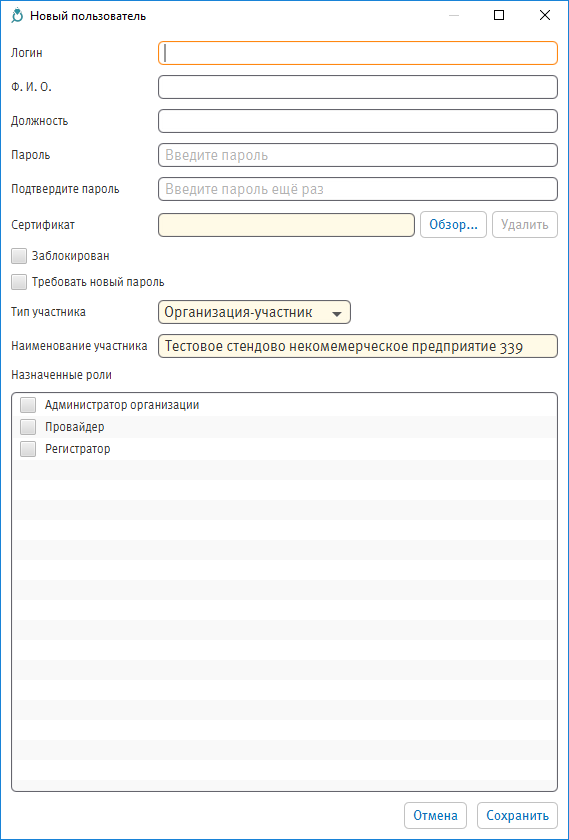 Рисунок 24. Форма добавления нового пользователяВ форме необходимо заполнить следующие поля:Логин — введите логин пользователя для входа в систему.Ф.И.О. — введите фамилию, имя и отчество сотрудника, который будет работать в системе.Должность — укажите должность сотрудника организации, для которого создается учетная запись.Пароль — придумайте пароль к учетной записи. При необходимости позднее пользователь может его поменять. В следующем поле подтвердите пароль, введя его повторно.Сертификат — при нажатии на кнопку «Обзор» рядом с полем открывается окно для загрузки в систему сертификата ключа КЭП. Загруженный сертификат можно удалить нажатием соответствующей кнопки. На этапе Эксперимента КЭП можно не использовать, в этом случае сертификат указывать не надо.Заблокирован — отметьте данный чекбокс, если требуется заблокировать учетную запись пользователя.Требовать новый пароль — при выборе данного параметра пользователю будет предложено сменить пароль при первом входе в систему.Тип участника — установлено значение Организация-участник, которое недоступно для изменения.Наименование участника — в данном поле указано название организации, в которой работает пользователь ИИС ДМДК. Значение в поле недоступно для изменения.Назначение роли — в данном блоке необходимо отметить роль, которой будет обладать пользователь. Доступные роли: Администратор организации, Провайдер, Регистратор.Загрузка сертификата обязательна для пользователей, которые будут осуществлять вход в программу по токену для подписания электронной подписью событий по созданию, изменению и удалению объектов в системе (подробнее о входе в ИИС ДМДК по токену и работе с КЭП см. «Инструкция по использованию КЭП при работе с ИИС ДМДК»).После ввода данных нового пользователя для сохранения учетной записи нажмите кнопку Сохранить, для выхода без сохранения данных — кнопку Отмена.Сохраненная учетная запись будет добавлена в общий список 
(см. Рисунок 23).Для редактирования данных учетной записи выделите ее в списке и нажмите кнопку Редактировать. Откроется следующая форма (Рисунок 25).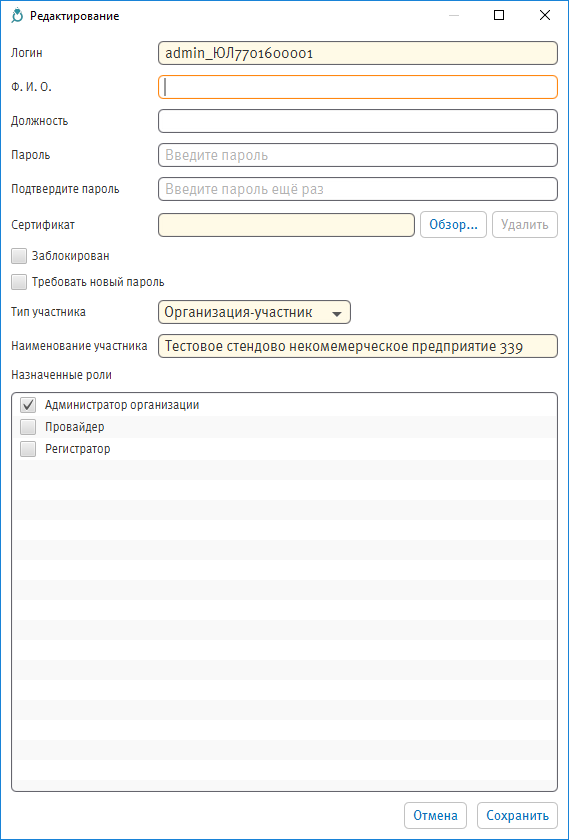 Рисунок 25. Форма редактирования данных пользователяПоле Логин недоступно для редактирования. Все прочие поля (кроме недоступных по умолчанию — Тип участника и Наименование участника) можно изменить и сохранить значения, нажав на кнопку Сохранить. Для выхода без сохранения изменений нажмите кнопку Отмена.Внимание! Добавленного пользователя нельзя удалить из системы. Если требуется запретить пользователю работу в ИИС ДМДК, необходимо отметить чекбокс «Заблокирован» в окне редактирования.Для генерации надежного пароля от учетной записи выделите нужную запись в списке и нажмите кнопку Генерация пароля. На экране появится сообщение (Рисунок 26).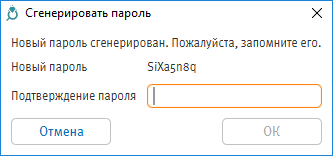 Рисунок 26. Генерация нового пароляДля подтверждения нового пароля введите его в соответствующее поле и нажмите кнопку ОК. Пароль от учетной записи пользователя будет изменен. Для выхода без изменения пароля нажмите кнопку Отмена.АббревиатураРасшифровкаБДБаза данныхГИПНГосударственная инспекция пробирного надзораИСИнформационная системаИИС ДМДКИнтегрированная информационная система в сфере контроля за оборотом драгоценных металлов и драгоценных камней на всех этапах их оборотаИННИдентификационный номер налогоплательщикаИПИндивидуальный предпринимательКЭПКвалифицированная электронная подписьОГРНОсновной государственный регистрационный номерОГРНИПОсновной государственный регистрационный номер индивидуального предпринимателяОКВЭДОбщероссийский классификатор видов экономической деятельностиЮЛЮридическое лицо